La lettreEcrire une lettre de demande, forme souvent exploitée… jusqu’à plus soif. Pour varier, dans la lignée de l’ouvrage du gentil facteur, écrivons mais sous un angle plus ludique, où se mêlent contraintes et création.On peut envisager cette pratique sous l’angle des lettres au Père Noël (Il court, il court le Père Noël) ou par exploration d’albums type le gentil facteur.Séquence 1 :Découverte d’une situation d’entrée :Quelques exemples :D’après Obélix : Obélix est mécontent. Les légions romaines sont parties… il écrit à César pour demander leur retour.Ou les légionnaires demandent aux Gaulois de cesser ces combats.D’après le loup : Le loup, se considérant maltraité dans les contes, écrit à Messieurs Grimm pour s’en plaindre et demander réparation.D’après un personnage célèbre :Des enfants écrivent à Charlemagne… surtout, n’inventez pas l’école !.Suite à la découverte de la situation, faire apparaître les perceptions qu’ont les enfants de l’écrit à produire.Considérer le type textuel, son but, ses enjeux…Définir la situation de communication… soit de quoi va-t-on parler ? Ce qu’implique la demande (soit d’une argumentation).La situation vécue en classe est partie de l’entrée suivante :Obélix est mécontent. Les légions romaines sont parties… il écrit à César pour demander leur retourProduction 1.Recherche en parallèle : Recherche d’écrits type lettres (soit d’un stock de documents bruts). Des indices associés à cet écrit.Des divers types de lettres. Tri et comparaison.Séquences 2 et 2bis :2 : A partir des premières productions, élaborer une première approche des caractéristiques de la lettre… soit définir les permanences, les manques… L’exploration se fait par groupe, chaque groupe explorant plusieurs lettres produites et notant ses constats sur une feuille format A3, voire plus.Mise en commun.Faire apparaître les idées qu’ont les enfants de l’écrit. Enclencher une recherche.2bis : Dégager les caractéristiques de l’écrit : par exploration des documents bruts, repérer les composantes d’une lettre de demande.Entourer d’une même couleur les blocs apportant un même type d’informations.Mettre en commun et dégager les diverses parties d’une lettre.Dégager une fiche pratique.(voir ci-dessous)Affiner la recherche sur le plan de la syntaxe : des phrases longues, certaines formant à elles seules un paragraphe…etc.Nota : on peut inverser les séquences, la section 2 ayant alors une autre valeur (des manques).L’interpellation est la formule introduisant la lettre (Madame, Monsieur…)Recherches et travaux en parallèle : Travail de vocabulaire sur les formules introduisant les lettres de ce type, sur les formules de politesse.Le système des temps dans les lettres : de l’usage du conditionnel présent et de ses formes (tableau récapitulatif).Des pronoms et de leur valeur. Le “Vous” forme de politesse.Puzzle de lettres : reconstituer une lettre.Compléter une lettre : créer la section manquanteDans une lettre en langue étrangère, retrouver les blocs type.Travailler la mise en page (structurer en paragraphe).Nota : Les modèles sur traitement de texte permettent d’explorer la variété des silhouettes. On peut les utiliser dans des ateliers (Complète le bloc expéditeur, créer une formule de politesse… dans la zone qui convient)Lettre à reconstituer :Et encore une lettre :Dans ces lettres, encadrer, selon un code de couleurs, les blocs expéditeur, interpellation, formule de politesse, signature…etc.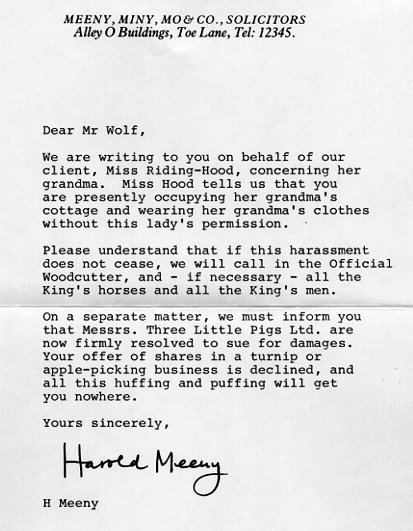 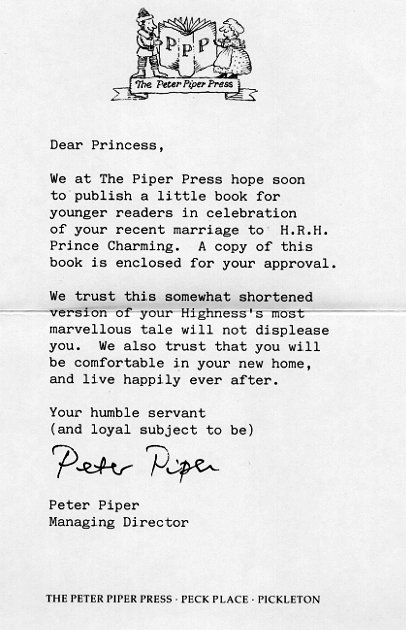 Les Landes Genusson, le jeudi 22 mars 2001,Cité  Oiseaux	Service Educatif	85130 Les Landes Genusson	Tél : 02 51 91 72 26	Fax : 02 51 91 72 40Mesdames, Messieurs,Les chefs d’établissementMesdames, Messieurs,Les Directeurs d’écoleMadame, Monsieur, J’ai le plaisir de vous adresser le document de présentation des activités éducatives de la Cité des Oiseaux. La Cité des Oiseaux est une réserve ornithologique départementale située au cœur d’un espace naturel d’exception en Vendée et dotée, depuis 1998, d’un Centre de Découverte de l’oiseau.A partir du 1er avril 2001, le service éducatif de la Cité des Oiseaux proposera aux enseignants souhaitant organiser un moment privilégié dans leur pédagogie, des journées et des ateliers à thèmes destinés à sensibiliser au respect et à la protection du patrimoine naturel.Nous vous remercions donc de la diffusion que vous pourrez effectuer de cette plaquette auprès de votre équipe pédagogique et le cas échéant auprès du service documentation et d’information de votre établissement.Fanny TIXIERResponsable du Service Educatifde la Cité des OiseauxVoie Lactée, le jeudi 22 novembre 2000,à Mademoiselle Fromentine,Père Noël & Cie	Service du contentieux	Voie Lactée	Tél : 101 470 218 322	E. mail: pere_noel@lacto.org17 avenue des Lilas44 000 NantesMademoiselle,Les regrettables incidents de l’an passé ne pourront en aucun cas se reproduire.Je vous prie de bien vouloir considérer que je refuse dorénavant de passer par le vide ordure.Quant à votre commande, j’oppose un démenti catégorique aux allégations de la concurrence laissant entendre que je continue d’inclure des champignons hallucinogènes dans le coffret “le Petit Botaniste” (réf. X 2344).Je reste cependant à votre disposition pour tous renseignements complémentaires concernant les fournitures hors catalogue.Le Père NoëlPère NoëlAux Rennes Légers17 bord du Grand Lac3287 MAELSTROMFINLANDEAux Rennes Légers……………………………………….A Monsieur Pierre Noël43 impasse des Gros Sapins59000 ROUBAIX CedexCher Monsieur, Suite à notre conversation du 18 courant, j’ai le regret de vous confirmer que ………………. ………………………………………………………………………………………………………………………………………………………………………………………………………………En raison d’une série de grèves de notre personnel, nous ne sommes pas en mesure de vous le procurer.De plus, le renne étant en voie de disparition, il nous sera plus possible à l’avenir de vous fournir ce type de matériel.Etant conscients des problèmes que cela peut vous poser en cette période de Noël, nous vous proposons, afin de vous dépanner, une voiture de société.…………………………………………………………………………………………………………………………………………………………………………………………………………Pour la DirectriceVoici une lettre… Recopie-la en la disposant comme il convient.Expéditeur : Ecomusée du Marais Breton Vendéen, La Barre de Monts.Destinataire : Mesdames, Messieurs les Directeurs des écoles primaires et des collèges.Le 16 février 2001Madame, Monsieur, L’équipe de l’écomusée du marais Breton Vendéen est heureuse de vous faire parvenir le dépliant des activités et animations scolaires 2001. de la visite libre au parcours guidé, en passant par des ateliers et les journées spéciales, les formules sont nombreuses et variées. Aussi, n’hésitez pas à prendre contact avec nos services afin que nous organisions ensemble une visite “sur mesure” tenant notamment compte de l’âge des enfants, de leur nombre, du temps dont vous disposez et de votre projet pédagogique. Dans l’attente du plaisir de vous accueillir, recevez, Madame, Monsieur, l’expression de nos plus cordiales salutations. L’équipe de l’écomusée.Voici une lettre… Recopie-la en la disposant comme il convient.Pierre Fusil, Le bout du Bois.à Monsieur le Maire du village “La Lisière”.Le 22 août 2001Monsieur le Maire, Le règlement à propos de la chasse aux gros animaux sauvages protégés oblige les chasseurs à faire une déclaration quand ils sont obligés de tuer une espèce en voie de disparition. Voici donc comment j’ai été dans l’obligation de tuer un loup en dehors de la période de chasse autorisée. Pendant l’après-midi du dimanche 19 août, je suis passé par hasard devant la jolie maison de la grand-mère Chaperon. J’ai entendu un énorme ronflement et j’ai regardé, intrigué, par la fenêtre. Dès que j’ai aperçu, somnolant sur le divan, un loup gris au ventre gonflé, j’ai compris que cette féroce bête venait de dévorer quelqu’un. Dans l’espoir de sauver cette personne, j’ai éventré l’animal et ai sorti du ventre la grand-mère et sa petite fille. Ainsi ai-je dû tué le loup, malgré la protection dont jouit cet animal. Veuillez agréer, Monsieur le Maire, l’expression de mon profond respect. Pierre Fusil.Séquence 3 :Suite aux travaux menés, dégager une grille d’analyse de l’écrit lettre : Par exemple :3.1 : Travailler le problème de l’argumentation : on pourra soit partir d’un écrit d’enfant à l’argumentation chancelante, soit d’un écrit hors contexte d’écriture (afin de ne pas donné une argumentation stéréotypée) auquel manque l’argumentation.On pourra néanmoins évoquer oralement un champ argumentatif.3.2 : Travailler l’expression de la demande en s’appuyant sur certaines formulations d’enfant. On pourra les confronter à des productions d’écrits lettres.Séquence 4 :Reprise des productions avec grille de synthèse. (Le maître aura pu annoter diverses productions afin de préciser les carences du 1er jet)Analyse de la production à l’aide de la grille, soit en groupe, soit avec un camarade, soit avec le maître.Toilettage du texte et mise au propre.Autocorrection, puis correction par le maître.Productions d’enfants :Monsieur le Général,Je ne suis qu’un pauvre Gaulois appelé Obélix, vivant dans un petit village.Je voudrais des Romains pour m’amuser avec eux.Ici, je m’ennuie, les journées sont trop longues et je ne fais que chasser ou manger. Alors, pourriez-vous faire revenir vos légions ?Recevez, Monsieur le Général, l’expression de mes plus cordiales salutations.	ObélixFait par Julien (CE2)Monsieur le Juge,Je m’appelle Rill, le loup de l’angle de la rue, et je voudrais me plaindre d’un chasseur.En effet, ce chasseur s’amuse à tirer sur ma maison. Et dès que je sors, il me tire dessus. Il s’est même amusé à essayer de tuer mon pauvre chat.Mais, surtout, il y a quelques jours, il m’a mis des cailloux dans le ventre. C’est surtout de cela que je voudrais me plaindre.Recevez, Monsieur le Juge, mes plus cordiaux remerciements.	RillFait par Enora (CE2)Monsieur le Général,Je suis un pauvre Gaulois habitant au fin fond d’une forêt, en Armorique.Avant se trouvaient, autour du village, des légions. Maintenant, il n’y a plus personne dans ce trou perdu. Vos légions sont parties.Je ne peux plus m’amuser avec mes amis romains.Je vous en prie, faites-les revenir. Je suis si malheureux, Monsieur César.Veillez agréer, Monsieur le Général, l’expression de mes plus cordiales salutations.	ObélixFait par Caroline (CM1)OuiNonStructureStructureStructureEn-tête : expéditeur, lieu, date, destinataireInterpellation adaptée .Bloc texte en plusieurs paragraphesObjet de la demande précisé.Arguments pour convaincreFormule de politesseMise en page adaptée.Sujet respectéPrésentationPrésentationPrésentationPrésentation soignéeOrthographe maîtriséeLangue et grammaireLangue et grammaireLangue et grammaireEmploi de Je ou NousEmploi du présent / futur (voire passé comp.)Emploi du conditionnelVocabulaire adaptéSyntaxe correctePonctuation correcte, Majuscules